PATVIRTINTALazdijų rajono savivaldybės tarybos 2019 m. lapkričio     d. sprendimu Nr. 5TS- ŽEMĖS SKLYPO PLANAS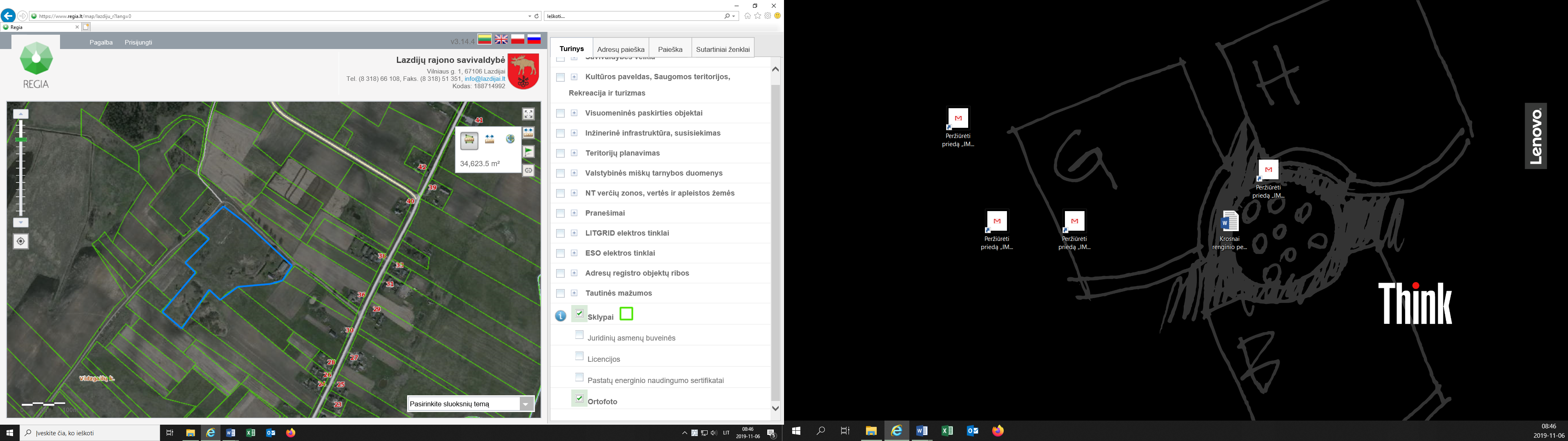 34600 m2 žemės sklypas Vidzgailų k., Būdviečio sen., Lazdijų r. sav. (pramonės ir sandėliavimo objektų teritorijai).